附件2威海市职业中等专业学校2024年面试前置公开招聘教师报名二维码（钉钉扫描）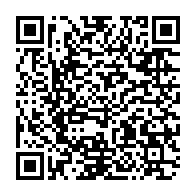 